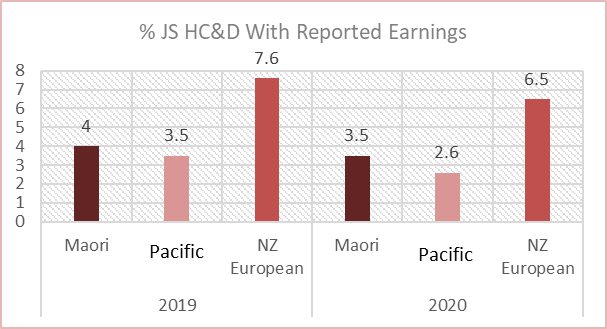 Appendix A:An Overview of the Working Matters Disability Employment Action Plan The long-term aspiration of this plan is to help ensure disabled people and people with health conditions have an equal opportunity to access good work. The plan is organised around three objectives that address both sides of the labour market and the kaupapa guiding the planObjectivesAreas of ActionPrioritiesKaupapaSupplySupport people to steer their own employment futuresEducation and trainingApprenticeships and internshipsPositive expectations for disabled school leaversCareers pathways at all stages of life and for diverse needs and aspirationsMana motuhake- self determinationEquityDiversityWhole of life accessibilityMatchBack people who want to work and employers with the right supportReferral pathwaysEmployment servicesPartnerships with employersInformationMore and better employment servicesInformation and support for employersMana Manaaki − Mana enhancingStrengths focussedWhānau centredDemandPartner with industry to increase good work opportunities for disabled people and people with health conditionsWorkplace health and safetyState sector exemplarsFuture of workInclusive and wellbeing enhancing workplacesInnovative labour market support and business developmentKotahitanga − partnering for greater impactKia takatū tātou − supporting long-term social and economic development